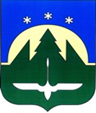 Городской округ Ханты-МансийскХанты-Мансийского автономного округа – ЮгрыДУМА ГОРОДА ХАНТЫ-МАНСИЙСКАРЕШЕНИЕ№ 71-VII РДПринято25 марта 2022 годаО ходе реализации программы комплексного развития транспортной инфраструктуры города Ханты-Мансийска
на 2018-2033 годы за 2021 год	Заслушав информацию о ходе реализации программы комплексного развития транспортной инфраструктуры города Ханты-Мансийска на 2018-2033 годы, утвержденной Решением Думы города Ханты-Мансийска от 31 января 2018 года № 223-VI РД «О программе комплексного развития транспортной инфраструктуры города Ханты-Мансийска», за 2021 год, руководствуясь частью 1 статьи 69 Устава города Ханты-Мансийска, Дума города Ханты-Мансийска РЕШИЛА:Принять к сведению информацию о ходе реализации программы комплексного развития транспортной инфраструктуры города
Ханты-Мансийска на 2018-2033 годы за 2021 год согласно приложению                           к настоящему Решению.Председатель Думыгорода Ханты-Мансийска						         К.Л. ПенчуковПодписано25 марта 2022 годаПриложениек Решению Думы города Ханты-Мансийска                                                   от 25 марта 2022 года  № 71-VII РДИнформация о ходе реализации программы комплексного развития транспортной инфраструктуры города Ханты-Мансийска
на 2018-2033 годы за 2021 годПрограмма комплексного развития транспортной инфраструктуры города Ханты-Мансийска на 2018-2033 годы (далее – Программа) утверждена Решением Думы города Ханты-Мансийска от 31 января 2018 года № 223-VI РД. Целью Программы является обеспечение сбалансированного перспективного развития транспортной инфраструктуры, обеспечивающей безопасность участников дорожного движения, доступность ее объектов для всех категорий граждан, качество и эффективность транспортного обслуживания населения города Ханты-Мансийска.Показателями развития транспортной инфраструктуры являются:прирост протяженности сети автомобильных дорог местного значения                в результате строительства (реконструкции) автомобильных дорог;увеличение площади объектов парковочного назначения в границах улично-дорожной сети;увеличение  объема перевозок пассажиров общественным транспортом. На реализацию Программы в 2021 году направлено 507 603,9 тыс. рублей, в том числе 197 201,3 тыс. рублей из бюджета Ханты-Мансийского автономного округа – Югры и 310 402,6 тыс. рублей из бюджета города               Ханты-Мансийска, и предусмотрен в составе муниципальной программы «Развитие транспортной системы города Ханты-Мансийска», утвержденной постановлением Администрации города Ханты-Мансийска от 18 октября 2013 года № 1346.В 2021 году выполнены следующие мероприятия:1. Строительство, реконструкция, капитальный ремонт и ремонт объектов улично-дорожной сети города:1.1. Выполнены строительные  работы по объекту «Жилой комплекс                   в микрорайоне Гидронамыв». Строительство улиц и дорог» 2 этап строительства.1.2. Выполнены строительные работы по объекту «Улично-дорожная сеть микрорайона «Береговая зона» 1 этап строительства.1.3. В 2021 году отремонтировано 121 тыс.м2 автомобильных дорог протяженностью 9,82 км, в том числе в рамках реализации национального проекта «Безопасные качественные дороги» отремонтировано 78 тыс.м2 автодорог протяженностью  5,59 км.  Общая протяженность дорог общего пользования местного значения                  в 2021 году в городе Ханты-Мансийске увеличилась на 1,96 км (в 2020 году – на 1,53 км) за счет строительства дорог в микрорайоне «Береговая зона»                          и составляет 170,4 км. 2.Повышение комплексной безопасности дорожного движения                           и устойчивости транспортной системы.2.1. На улично-дорожной сети выполнены работы по установке металлических ограждений на пяти регулируемых пешеходных переходах,                  на четырех пешеходных переходах установлены дублирующие дорожные знаки 5.19.1 «Пешеходный переход» на отдельных выносных консолях. 96% от общего количества пешеходных переходов (528 ед.) приведены                  в соответствие с национальными стандартами, в том числе 89 пешеходных переходов, расположенных возле образовательных организаций.   	Выполнены работы по обустройству перекрестка улиц Мира – Строителей города Ханты-Мансийска комплексом фиксации нарушений правил дорожного движения в автоматическом режиме. 3. Организация транспортного обслуживания населения автомобильным, внутренним водным транспортом в границах городского округа                            Ханты-Мансийска:Маршрутная сеть города Ханты-Мансийска состоит из 14 муниципальных маршрутов, из которых 8 действуют по регулируемым тарифам и 6 - по нерегулируемым. Общая протяженность маршрутов составляет                 419,2 км. В перевозке пассажиров задействованы 13 перевозчиков и 94 единицы подвижного состава, 28 из которых относятся к автобусам большого класса (М3) и приспособлены для перевозки маломобильных групп населения. За 2021 год по муниципальным маршрутам перевезено более 5 млн.пассажиров.Перевозка пассажиров водным транспортом осуществляется акционерным обществом «Северречфлот». За навигационный период 2021 года на пригородном маршруте «Ханты-Мансийск – Дачи» перевезено 25 693 человека, в том числе льготных категорий 18 216 человек.